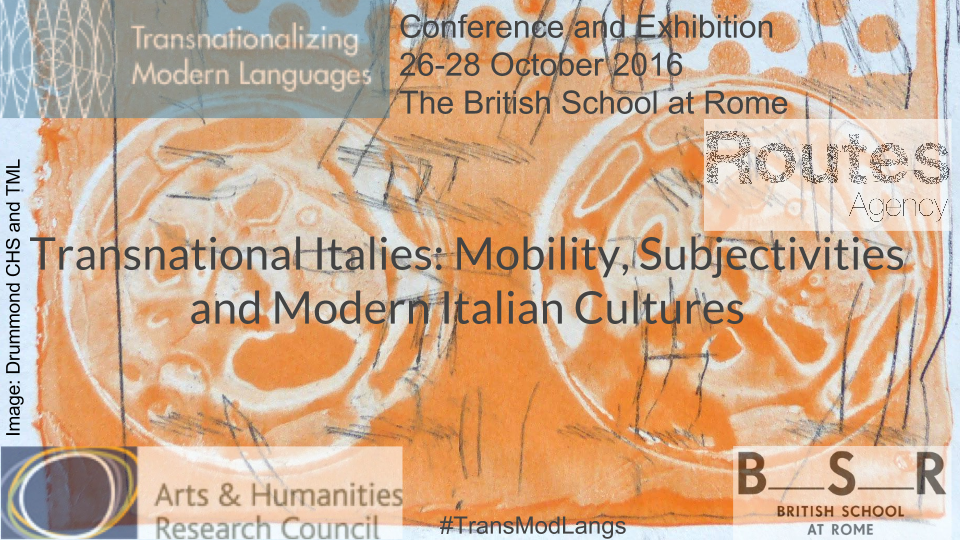 Transnational Italies: Mobility, Subjectivities and Modern Italian CulturesThe British School at RomeVia Antonio Gramsci 61, Rome26-28 October 2016Conference Registration FormRegistration for non-speakers costs €20 per day payable at the registration desk on each morning of the conference.Name:Institution Affiliation:Contact email:Attendance on (please indicate):Wednesday 26 October 2016		Thursday 27 October 2016		Friday 28 October 2016Please return the registration form to Barbara Spadaro (b.spadaro@bristol.ac.uk) by Monday 3 October 2016